Webquest Biotechnology—Preparation for Unit Test Chapters 14.3 & 15.1—15.4, Miller & Levine (2010) BiologyFor each of the following topics, please watch the ENTIRE animation with volume low enough not to disturb others, THEN complete the questions.  Copying a section of DNA quickly & cheaply using PCRhttp://highered.mcgraw-hill.com/sites/0072556781/student_view0/chapter14/animation_quiz_6.html http://learn.genetics.utah.edu/content/labs/pcr/                                         Text book source:  page 4231.  PCR is an abbreviation for technique _____.a.  gel electrophoresisb.  polymerase chain reactionc.  restriction fragment length polymorphism mapping d.  gene cloninge.  somatic cell nuclear transfer 2.  These are the short pieces of DNA that are used to mark the section of a chromosome that need to be copied during PCR.            ____a.  template or target DNA sequenceb.  free nucleotidesc.  Taq polymerased.  primerse.  restriction enzymes3.  The enzyme needed during PCR is a form of DNA polymerase that does not become denatured at high temperatures, unlike eukaryotic DNA polymerase.   This enzyme was cloned from bacteria that live in geysers in Yellowstone National Park.     It is called  ______.a.  template or target DNA sequenceb.  free nucleotidesc.  Taq polymerased.  primerse.  restriction enzymes4.  What happens during the first step of PCR when the reaction tubes are heated to over 90°C, just under the boiling temperature of water.      _______a.  primers form Hydrogen bonds to complementary base pairs in the target DNA sequenceb.  the two strands of target DNA separate because Hydrogen bonds between them breakc.  the primers form Hydrogen bonds with each otherd.  nucleotides are added to primers, completing complementary copies of target DNA strands e.  the target DNA strands are cut at the restriction site recognized by Taq polymerase5.  When the DNA cools to around 70°C, what happens? _____ a.  primers form Hydrogen bonds to complementary base pairs in the target DNA sequenceb.  the two strands of target DNA separate because Hydrogen bonds between them breakc.  the primers form Hydrogen bonds with each otherd.  nucleotides are added to primers, completing complementary copies of target DNA strands e.  the target DNA strands are cut at the restriction site recognized by Taq polymerase6. When the DNA is cooled even further to about 50°C, what happens?____a.  primers form Hydrogen bonds to complementary base pairs in the target DNA sequenceb.  the two strands of target DNA separate because Hydrogen bonds between them breakc.  the primers form Hydrogen bonds with each otherd.  nucleotides are added to primers, completing complementary copies of target DNA strands e.  the target DNA strands are cut at the restriction site recognized by Taq polymerase7.  If you compare the contents of the reaction tubes before and after several PCR heating and cooling cycle, what will you observe about the target DNA sequence?_____a.  The target DNA sequence has been mutatedb.  The target DNA sequence has been replicated millions or billions of times.c.  The target DNA has become longer due to insertion (addition) of the the primer sequence at each end.d.  The target DNA has been cut into smaller pieces at restriction sites.DRAW and LABEL a sketch of the PCR process for 3 cycles, including:  original target DNA, primers,labeled free nucleotides, Heat resistant DNA polymerase, and copied DNA sequences.Separating DNA by sizehttp://learn.genetics.utah.edu/content/labs/gel/			Textbook source:  page 4228.	What is the name of the technique used to separate pieces of DNA by size?  _____a.  gel electrophoresisb.  polymerase chain reactionc.  restriction fragment length polymorphism mapping d.  gene cloninge.  somatic cell nuclear transfer 9.  In the gel below, which band is larger, A  (top lane 2) or B (bottom lane 2)?     ________10.  The size standards are on the left.  Estimate the size of band A (top lane 2)  ______a.  4 kilobase pairs (that is 4000 nucleotides long)b.  5 kbc.  1.9 kbd.  you can’d determine this from the data shown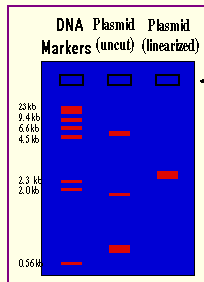 12.  Which is an example of a biotechnical method that always requires the method shown above?___a.  DNA fingerprinting                b.  polymerase chain reactionc.  genetic modification             d.  gene cloning                e.  cloning an organism Using the size of DNA for unique stretches of DNA to identify an organism http://highered.mcgraw-hill.com/sites/007337797x/student_view0/chapter14/animation_quiz_-_dna_fingerprinting.html13.   Which is an  enzyme used to remove a piece of DNA at a specific nucleotide sequence?  ____ a.  Restriction enzyme     b.  Taq polymerase enzyme  c.  ligase enzyme14.  What is the name of a technique that uses restriction fragment sizes to identify people? ______a.  DNA fingerprintingb.  polymerase chain reactionc.  generation of genetically modified organisms (GMO)d.  gene cloninge.  somatic cell nuclear transfer (SCNTR) 13.  Since the gene sequences of humans are more than 99.8% identical, then why is it possible to identify someone by his/her DNA fingerprint?  ____a.  different people have different types of genesb.  different people have different numbers of genesc.  repeated VNTR and STR sequences lying BETWEEN genes are variable in number, but the same in sequence, in different peopled.  people have different alleles for their genes14.  True or False.  _____     When a child’s DNA is tested by DNA fingerprinting, half of the child’s DNA bands will be the same size as bands found in his mother’s DNA fingerprint, and the other half will be the same size as bands found in his father’s DNA fingerprint.15.  True or False.  ____      DNA fingerprints can be tested using DNA probes that examine sizes of repeated sequence restriction fragments on 13 different chromosomes.  If even a single band is different out of all these tests, a suspect can be excluded as the donor of a DNA sample.16.  True or False.  _____  The higher the number repeated sequence probes tested (13 are available to a forensic scientist), the lower the certainty that a suspect is actually the person whose DNA is seen in a matching DNA fingerprint.17.  When the DNA sample is very small, instead of restriction enzymes being used to generate the uniquely sized pieces of DNA, the technique called ___________ is used to generate them. This technique works because sequences before and after the repeated sequences are the SAME in different people; primers can be made to match these identical sequences.   _____a.  gel electrophoresisb.  polymerase chain reactionc.  restriction fragment length polymorphism mapping d.  gene cloninge.  somatic cell nuclear transfer 18.  True or False.  _____ Because of the technique described in #17, it is possible to identify the donor of DNA even if only a few cells, like those in the root of one lost hair, are collected.  Think:  Why are DNA probes that bind to repeated DNA sequences necessary in a DNA fingerprint generated using restriction enzymes to cut DNA, but NOT in DNA fingerprints made with PCR fragments to mark ends of repeated DNA sections?How to clone (make many identical copies) a gene into a plasmidhttp://www.hhmi.org/biointeractive/genetic-engineering     Textbook source:  pages 423—425http://highered.mheducation.com/sites/0072556781/student_view0/chapter14/animation_quiz_1.html19.  What is the name of the small circle of DNA into which a new piece of DNA can be added during gene cloning? These circles are examples of vectors, DNA that can be replicated and expressed (transcribed & translated) in more than one type of organism.   _____a.  a restriction enzymeb.  ligase enzymec.  a plasmidd.  a sticky end20.  The name of the type of enzyme used to cut target genes out of their original location so that they can be cloned into a vector, like a plasmid,  is:___a.  a restriction enzymeb.  ligase enzymec.  a plasmidd.  a sticky end21.  After the plasmid and target gene DNA has been cut by a restriction enzyme,  single stranded pieces of DNA extend off of the ends of piece of DNA.  What is the term for these single stranded ends? Note that these will match to allow insertion of the target gene into the plasmid ONLY if the two pieces of DNA have been cut with the SAME restriction enzyme.____a.  sticky endsb.  PCR productsc.  Probesd. polymerases22.  To clone a gene, after the plasmid has had the target gene inserted into it, the recombinant plasmid is placed/transformed into bacterial cells.  Why?  ____a.  to ensure that the plasmids are not mutantb.  to allow the bacteria to copy recombinant plasmids every time they divide by binary fissionc.  to permanently seal the target gene into the plasmid23.  The bacteria are grown on culture media that contains antibiotics.  Why?___a.  to kill any bacteria that do not contain recombinant plasmidsb.  to prevent scientists from getting infected with the bacteriac.  to increase the rate of division of the bacteriad.  to prevent the bacteria from becoming infected with virusesNOTE:  Plasmid gene cloning can be used to: Create bacteria that can express target genes to make proteins for sale (e..g, insulin)Create bacteria that can express target genes for researchCreate copies of vectors to be used to genetically modify other organisms, like plants or animals, forming transgenic organisms (GENETICALLY MODIFIED ORGANISMS)How to clone an entire organismhttp://learn.genetics.utah.edu/content/cloning/clickandclone/http://learn.genetics.utah.edu/content/cloning/cloningornot/http://learn.genetics.utah.edu/content/cloning/whyclone/            Textbook source:  page 42724.   A cloned organism is made by putting the nucleus of a donor’s cells into a(n):____a.  bacterial cellb.  somatic cell with its nucleus removedc.  egg cell with its nucleus removedd.  sperm cell with its nucleus removed25.  A cloned organism shares the same genes and looks like:  __a.  the egg donorb.  the sperm donorc.  the somatic cell nucleus donord.  the surrogate mother26.  Mimi the mouse was :  ____ a.  the egg donorb.  the sperm donorc.  the somatic cell nucleus donord.  the surrogate mother27.  List two possible ethical dilemmas regarding whether humans ought to be cloned.  __________________________________________________________________________________________________________________________________________________________________Draw and label a sketch of the reproductive cloning process:How to make a genetically modified organismhttp://learn.genetics.utah.edu/content/science/pharming/           Textbook source:  pages 42628.  The abbreviation for genetically modified organism is __________.29.  Another name for a genetically modified organism is a _____ organism.a.  surrogate b.  transgenicc.  donated d.  cloned30.  Which of the following is a reason why a scientist might develop a genetically modified organism?  Circle all that are valid reasons.a.  to produce human medications more inexpensivelyb.  to make plants that produce more food or more nutritious food c.  to make plants that farmers can grow without adding chemical fertilizers or pesticidesd.  to produce desired products more cheaply—like silk made from goat’s milke.  to add a new trait to an organism (e.g., like making cotton that is colored even without being dyed)f.   to cure diseases in people (e.g., to cure a baby with SCID, boy in the bubble suit disease, or Cystic fibrosis) by adding corrected genes to make up for their own mutated and nonfunctional genes31.  List two reason that making genetically modified plants and animals for food is controversial.________________________________________________________________________________________________________________________________________________________32.  List one reason that genetically modifying people is risky.__________________________________________________________________________________________________________________________________________________________________CRISPRhttp://www.google.com/url?sa=t&rct=j&q=&esrc=s&source=video&cd=4&ved=0ahUKEwiU65TN467LAhUJNj4KHbjoAN4QtwIIJTAD&url=http%3A%2F%2Fwww.businessinsider.com%2Fhow-the-crispr-dna-editing-tool-works-2015-10&usg=AFQjCNFZoUXF0fey-TEb_Ve0rOVXVHImuQ&bvm=bv.116274245,d.dmohttps://www.youtube.com/watch?v=1aJxXWkE3Ek33.   What is the actual name of the technique abbreviated CRISPR? ________________________________________________________________________________34.   Why has CRISPR become so important in genetic biotechnology?   It increases the speed of copying DNA over even PCRIt allows deliberate and accurate targeting and elimination or changing of a single gene within the genomeIt cuts DNA less specifically and more frequently than a restriction enzymeIt allows more accurate separation of DNA by sizeIt is a more rapid way of developing gene specific labeled probes35.  What is the purpose of the long piece of RNA?  _______________________________________ Of the CAS-9 enzyme?  _________________________________________________________________’Making and using stem cells (to review this topic, use text section 10.4 and your previously completed stem cell webquest)Review your text book, the learning goals, and these websites in preparation for your quiz on biotechnology tomorrow!25		26		27_______________________________________________________28		29		30	31 _____________________________________________________________________________32 _____________________________________________________________________________191721018311194122051321614227152381624